МДОУ «Детский сад № 172» г. ЯрославльКонспект ООД«Поможем зайке»Возрастная группа 3 – 4 годаВоспитатель:Гусева Елена ГеннадьевнаЦель: знакомство с геометрическими фигурами – круг и квадратЗадачи:Образовательные»Познакомить с элементарными свойствами круг и квадрат (катится – не  катится)Закрепить умения ориентироваться в двух признаках (форма, цвет)Закрепить умение находить геометрическую фигуру с опорой на схемуЗакрепить знания цветов (красный, синий, зеленый, желтый)Развивающие:Развивать познавательные способностиРазвивать мыслительные операции (анализ, синтез, сравнение)Развивать общую и мелкую моторику рукВоспитательные:Воспитывать отзывчивость, умение сопереживатьСпособствовать сплочению детского коллективаМатериалы и оборудование: проектор, ноутбук, круги «Луллия», письмо, геометрические фигуры (квадрат, круг) по количеству детей, логические блоки Дьенеша,  фланелеграф на каждого ребенка, билеты в виде кругов и квадратов, стулья по количеству детей, карточки-символы, гуашь, салфетки, штампы, лазерный фонарик, зайчата (2 шт.), поднос с блоками Дьенеша (круги и квадраты трех цветов), мешочки из белой бумаги (2 шт.)Предварительная работа:С/р игра «Автобус», разучивание пальчиковой гимнастики, игры с блоками ДьенешаМетоды и приемы: игровой, наглядный, практическая деятельность, вопросы детям, словесная, дидактическая игра, психологимнастика, пальчиковая гимнастикаХод ООД:Организационный этапСлайд №1 группа Педагог: Здравствуйте, ребята, как хорошо, что вы все сегодня пришли!Встали мы в кружочек дружно.Поздороваться нам нужно.К солнцу вверх все потянулисьИ друг другу улыбнулисьПоприветствовали всех дружноА теперь играть нам нужноПедагог: Ребята, к нам сегодня пришли гости.На гостей посмотрите и себя покажите.Повернемся, ласково улыбнемсяИ, что скажем…Мотивационный этапСлайд № 2 Педагог: Ребята, послушайте, что это за звуки? (ответы детей)Слайд №3 Педагог: Верно, это птичка к нам прилетела, и она нам принесла письмо в лапках. (Воспитатель подходит к экрану и забирает письмо у птички.)Слайд №4 Педагог: Поблагодарим птичку за письмо.Слайд №5 (Птица в ответ чирикает)Слайд №6 Педагог: Что же там написано. (Воспитатель открывает письмо и читает).Это письмо от зайчика. У него случилась беда. Сам он справиться не может. Нужно наша помощь. Надо выручать. Вы хотите отправиться к нему на помощь. (ответы детей) А, где живет зайчик? Этап создания ситуации затрудненияКруги Луллия (С помощью кругов Луллия дети подбирают домик для зайчика, волка, лисы, медведя)Педагог: Лес находится далеко.  Пешком нам туда не добраться. А на чем мы туда поедем?Круги Луллия (дети выбирают на чем можно отправится в лес,) Педагог: Хорошо давайте отправимся на автобусе.Слайд №7 Картинка автобуса без колес     4. Практическая работаПедагог: А вот и наш автобус. Посмотрите. Ой, ребята, а сможем мы отправиться в путь на таком автобусе? (ответы детей)А почему? (ответы детей)Посмотрите, чего не хватает у автобуса? (ответы детей)Педагог: Попробуем его отремонтировать? Как же его отремонтировать? (Ответы детей)Педагог: Нам надо подобрать колеса. Подойдите к столуРебята, посмотрите у нас на столе геометрические фигуры.   Найдите такую же фигуру (воспитатель показывает круг) и покажите. Возьмите фигуру в левую руку и пальчиком правой руки обведем фигуру. Пальчик нигде не останавливается, откуда побежал, туда и прибежал. (Дети выполняют инструкцию воспитателя). Это круг. Покатайте круг. Катится круг? (ответы детей) Положите круг на стол.    Ребята, а теперь возьмите такую фигуру и покажите мне. Возьмите фигуру в левую руку, а пальчиком правой руки обведите фигуру. Пальчик добежал до угла, остановился, обвел угол и побежал дальше. Еще раз добежал до угла и опять побежал дальше. Это квадрат. Покатайте квадрат. Катится квадрат? Почему не катится? (ответы детей)Педагог: Ручки у нас поработали, а теперь поработают глазки. Выходите и посмотрите на экранСлайд № 8 Педагог: Какая фигура изображена?Найдите глазками черную точку. Все нашли? Обведем круг глазками. А теперь следите за указкой. Побежали наши глазки за фонариком и вернулись в черную точку.Слайд № 9 Педагог: Какая фигура изображена?Найдите глазками черную точку на квадрате. Все нашли? Обведем квадрат глазками. А теперь следите за указкой. Побежали наши глазки за фонариком. Откуда начали смотреть, туда и прибежали наши глазки.Ребята, какую фигуру возьмем для колес? (ответы детей)Какая геом. фигура подойдет для колес нашего автобуса? А почему? (ответы детей)Слайд № 10 Педагог: Вот мы и отремонтировали автобус. Теперь можно отправляться в путь. Я буду водителем, а вы пассажирами. Подходите ко мне за билетами. Посмотрите на свои билеты. Найдите такую же фигуру на стульчике, и это будет ваше место в автобусе. (педагог помогает детям в случаи затруднения найти правильно свое место). Все заняли свои места? Поехали. Слайд № 11 Картинка автобуса и звучит музыка. (звучит музыка Железнова «Автобус» дети выполняют движения согласно текста)Слайд № 12 Педагог: Вот мы приехали в лес. Посмотрите как красиво в лесу. А где же зайчик? Слайд № 13 (появляется картинка зайчика)Педагог и дети. Здравствуй, зайчик. Мы получили твое письмо и приехали тебе помочь. Что случилось у тебя?Зайчик. У меня рассыпались фигуры для сыночка Ушастика и Лапочки – дочки. Помогите разделить фигуры на квадраты и круги.Слайд № 14  Педагог: В этом тебе мы поможем! Поможем, ребята? (ответы детей)Педагог: У меня есть карточки - схемы. Они помогут нам разделить фигуры. Вот эти фигуры на подносе. Подходите к столам и ищите на подносе фигуру по карточке – схеме и положим Ушастику – круги, а Лапочке – дочке квадраты. (дети выполняют задание)Педагог: Давайте посмотрим, правильно ли подобраны фигуры. (педагог проверяет правильность выполнения задания, при необходимости поправляет)Слайд № 15 тележка. Круги и квадраты отдельноЗайчик. Спасибо, ребята, за помощьДо свидания!Слайд № 16 ЛесПедагог: Вот и наша поездка закончилась. Пора возвращаться в д/с.Слайд № 17 Педагог: Занимайте свои места. Автобус отправляется.Звучит музыка Железновых «Автобус» (дети выполняют движения по тексту)Слайд № 185.Этап закрепления.Педагог: Мы вернулись в д/с. Куда мы ездили? На чем мы ездили? Кому помогли? Чем мы помогли? Какие фигуры подобрали для колес? А почему круг а, не квадрат? (ответы детей)Педагог: Ребята, давайте сделаем подарок для зайчат – мешочки, чтобы они не смешивали больше фигуры. Вот наши мешочки, украсим их. А перед работой подготовим пальчики. (пальчиковая гимнастика)Мчится без оглядки.Лишь сверкают пятки.Мчится что есть духуХвост короче уха.Живо угадай каКто же это? (Зайка)Педагог: Подготовили пальчики, а теперь можно приступить к украшению.Самостоятельное выполнение задания. Дети с помощью штампов украшают мешочки. (Штампы в форме кругов и квадратов)      6. Рефлексия.Педагог: Молодцы, ребята! Красивые мешочки получились. Мы обязательно передадим их зайчатам. Вам понравилось наше путешествие? А хотели бы еще попутешествовать? (ответы детей)Педагог: Давайте попрощаемся с нашими гостями. (дети прощаются с гостями и возвращаются в группу)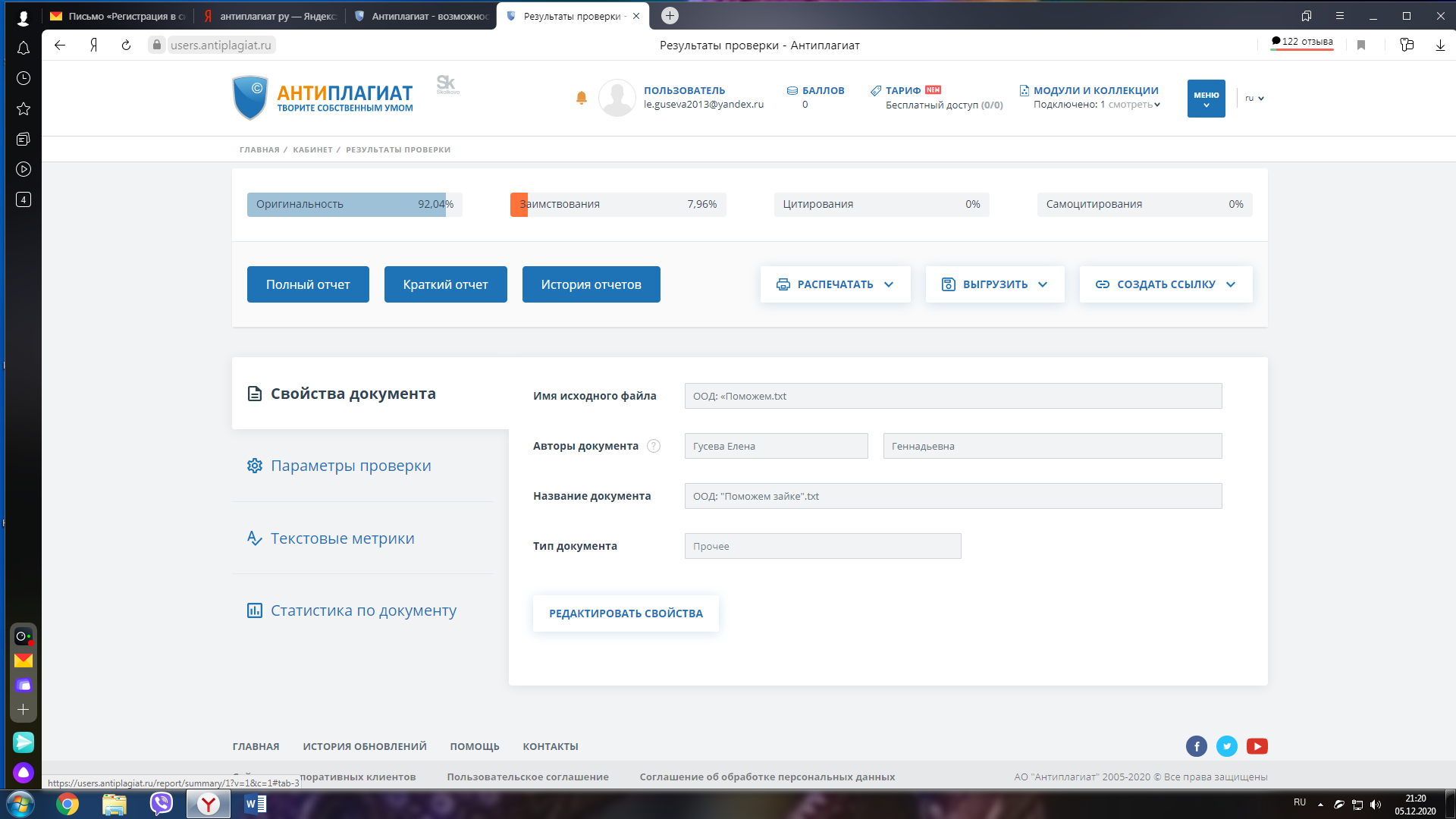 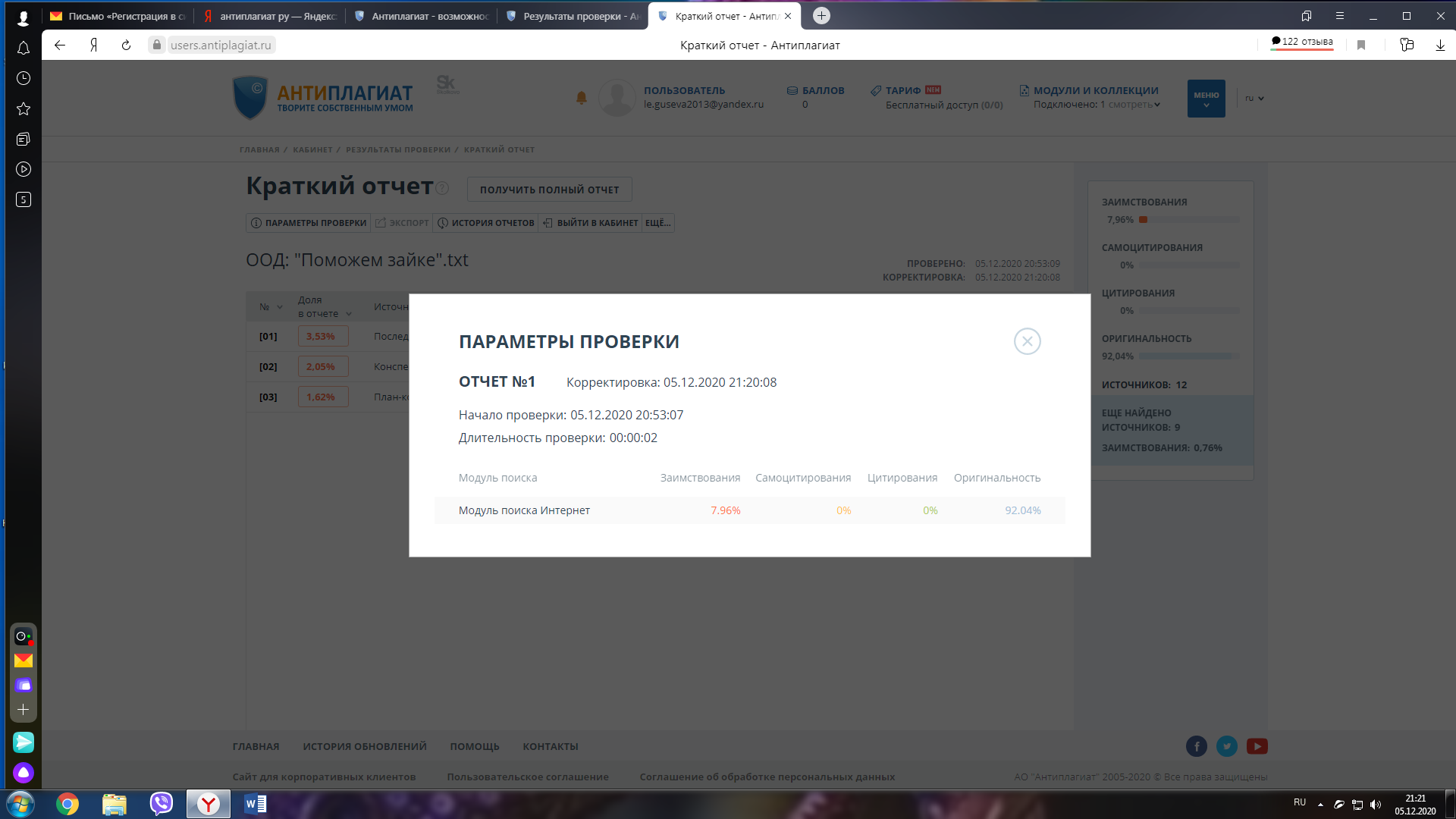 